ROYAL OAK INTERNATIONAL SCHOOL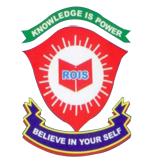 Sr. Sec. C.B.S.E Affiliated : 2018-19Yearly Syllabus  Class VIIIENGLISHThe syllabus covered  from April 18 to  Feb. 19 will be included.fganhOklar&     ikB 1-/ofu 		 	 ikB 2- yk[k dh pwfM;k¡ 	ikB 7- D;k fujk”k gqvk tk,      ikB 9- dchj dh lkf[k;k¡  	 ikB 10- dkepksj ¼dgkuh½   	ikB 11-tc flusek us cksyuk lh[kk         ikB 12- lqnkek pfjr ¼nksgs½   	 ikB 13-tgk¡ ifg;k gS  	ikB 14- vdcjh yksVk       ikB 15- lwj ds in	   	 	 ikB 16- ikuh dh dgkuh   	ikB 17- ckt vkSj lk¡i    ikB 18- VksihO;kdj.k&  ikB&13 ls 23 rd o.kZ&foPNsn] milxZ&izR;; ] laf/k]  ]vuqLokj&vuqukfld dk iz;ksx ] vusd 'kCnksa ds fy, 	   ,d 'kCn 30 ls 58 ] eqgkojs 37 ls 54¼ ist+ u&225½]  yksdksfä;k¡ 11 ls 20¼ ist+ u&227&228½] vusdkFkhZ 'kCn      ¼ist+ u&51½]  vifBr xn~;ka'k o in~;ka'k] vukSipkfjd & vkSipkfjd i=] vuqPNsn ] laokn ys[ku ] fp= o.kZu]        foKkiu ys[kuHkkjr dh [kkst&    ikB 6- vafre nkSj&,d    	ikB 7- vafre nkSj&nks  ikB 	8- ruko   ikB 	9- nks     i`’BHkwfe;k¡& Hkkjrh; vkSj vaxzsth “kkluMATHSComplete Syllabus (Chapters: 1 to 16)SCIENCECh. 2  Microorganisms,                           		Ch. 6  Combustion and Flames         Ch.7   Conservation of  Plants and  animalsCh. 11 Force and pressure                     		 Ch.12  Friction            		      L-13 Sound             Ch.14 Chemical effect of electric current 	Ch. 15 Some natural phenomena     Ch. 16  Light                                       Ch. 17 Stars and the Solar System  		Ch. 18 Pollution of Air and Water SOCIAL SCIENCE His. -	 L-5 When people Rebel   			 L- 9 Women and reforms      L-11 The making of the National Movement 	 L-12 India after Independence   Geo. - 	 L-3Minerals and power resources 		L-4 Agriculture     	        	 L-5 Manufacturing Industries      	   	L-6  Human Resource     Pol. –  	L-3 Why do we need a Parliament     		L-5  Judiciary     		L-6 Understanding Our criminal justice system             	 L-9 Public Facilities    				L-10 Law and social justice laLd`r lqizHkkre~&3 ]4 ]8 ]11 ]12 ]13 ] 14]15 ]16laLd`r O;kdj.k&  “kCn :i&iqLrd ] jke ] o/kw ] okfj  /kkrq :i&d~ ]LFkk ] vl~ ¼lHkh ydkjksa esa½  loZuke 				    :i&bne~ ;r~ ¼lHkh fyxksa esa½ ;q’en  ]nky ] vukt ] vkS’kf/k;ksa ds uke ]oLrqvksa ds uke ]LFkkuksa ds  uke ] O;ogkfjd “kCn ] miin foHkfDr ] vO;; ] milxZ ¼okD;ksa esa iz;ksx ½ ]le; ] vuqokn ] in ifjp; ]vifBr xn~;ka”k ] i=ys[kue~ ] fuca/k fp=o.kZue~ ] laoknys[kue~COMPUTER.Ch – 6  : Lightworks        Ch – 7 :  Introduction to Photoshop CS3     Ch – 8 : Tools used in Photoshop CS3Practical :  Dreamwear &  Photoshop ART /CRAFT  Page No. 52,57,71,74,82,83,84,86